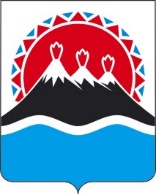 П О С Т А Н О В Л Е Н И ЕПРАВИТЕЛЬСТВАКАМЧАТСКОГО КРАЯг. Петропавловск-КамчатскийПРАВИТЕЛЬСТВО ПОСТАНОВЛЯЕТ:1. Внести в таблицу приложения 1 к постановлению Правительства Камчатского края от 29.03.2018 № 126-П «Об утверждении перечней юридических лиц и индивидуальных предпринимателей Камчатского края, которым предоставляется право на поставку электрической и тепловой энергии по льготным (сниженным) тарифам» следующие изменения:пункт 1.12 раздела 1 изложить в следующей редакции:«»;пункт 2.15 раздела 2 изложить в следующей редакции:«».2. Настоящее постановление вступает в силу после дня его официального опубликования.[Дата регистрации]№[Номер документа]О внесении изменений в постановление Правительства Камчатского края от 29.03.2018 
№ 126-П «Об утверждении перечней юридических лиц и индивидуальных предпринимателей Камчатского края, которым предоставляется право на поставку электрической и тепловой энергии по льготным (сниженным) тарифам»1.12.ООО «Свинокомплекс «Камчатский» п. Нагорный, Елизовский районпроизводство продукции животноводства, переработка продуктов питания––54002.15.Потребительское общество «Елизовский хлебокомбинат» г. Елизовохлебобулочные изделия печи на твердом топливетонна862452.15.Потребительское общество «Елизовский хлебокомбинат» г. Елизовоэлектропечитонна4002452.15.Потребительское общество «Елизовский хлебокомбинат» г. Елизовохлебобулочные изделия, мучные кондитерские изделия без крематонна5002452.15.Потребительское общество «Елизовский хлебокомбинат» г. Елизовобыстрозамороженные полуфабрикаты: мясные (мясосодержащие), из рыбы, в тестетонна8102452.15.Потребительское общество «Елизовский хлебокомбинат» г. Елизовотестотонна120245Председатель Правительства Камчатского края[горизонтальный штамп подписи 1]Е.А. Чекин